ГБДОУ д/сад № 16 Красногвардейского района СПбКонспект НОДПо образовательным областям «Познавательное развитие»- формирование элементарных математических представлений, «Художественно-эстетическое развитие» - рисование.В старшей группе.«Добрые дела Крокодила Гены»Составитель: Швец Ольга Викторовна - воспитатель высшей квалификационной категории.Санкт-Петербург2015«Добрые дела Крокодила Гены»Задачи:      Развивать  логического мышления, комбинаторику, аналитические способности;Формировать умение выявлять в объектах разнообразные свойства, называть их, адекватно обозначать словами их отсутствие;Абстрагировать и удерживать в памяти одновременно два или три свойства объекта, обобщать рассматриваемые объекты по одному или нескольким свойствам.Совершенствовать умение и представление о таких сложнейших понятиях информатики как алгоритмы, кодирование информации, логические операции;Закрепить порядковый и количественный счёт до 10, цифры до 10Развивать психические процессы дошкольников: восприятие, внимание, память, воображение и интеллект.Развивать творческое воображение и креативное мышление.Воспитывать дружеские взаимоотношения, желание помочь.Материалы и оборудование:«Смарт доска»; блоки Дьенема;.игрушки машинки грузовые; карточки с заданием «Соедини точки…»; карточки со свойствами объекта - символы; раскраски, цветные мелки.Ход игры:Дети нам пришло видеописьмо. СЛАЙД №1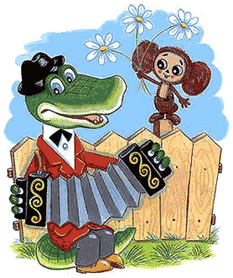 Крокодил Гена: Здравствуйте ребята. Мы с Чебурашкой имеем много друзей маленьких детей. У вас есть общий дом ваш детский сад и мы хотим тоже построить свой общий дом, помогите нам пожалуйста.Воспитатель: Мы с вами получили заказ. Какие будут наши действия? (В строительной фирме купим стройматериал и на грузовиках его перевезём.)Загружаем первую машину блоками - квадратные, красные, большие.Вторую машину-круглые, синие, большиеТретью машину- треугольные, жёлтые, маленькиеЧетвёртую машину- прямоугольные, красные, маленькиеПятую машину- квадратные, синие, большие.Молодцы, всё правильно сделали. 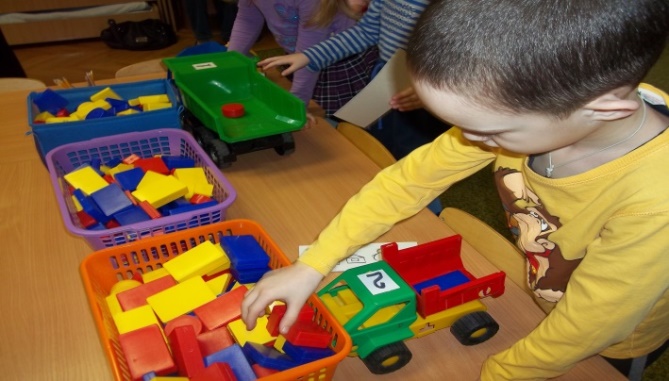 Теперь определим в какой последовательности поедут машины.Диспетчер выдаёт нам маршрутные листы с № машины (найти свою машину по карточке с символами).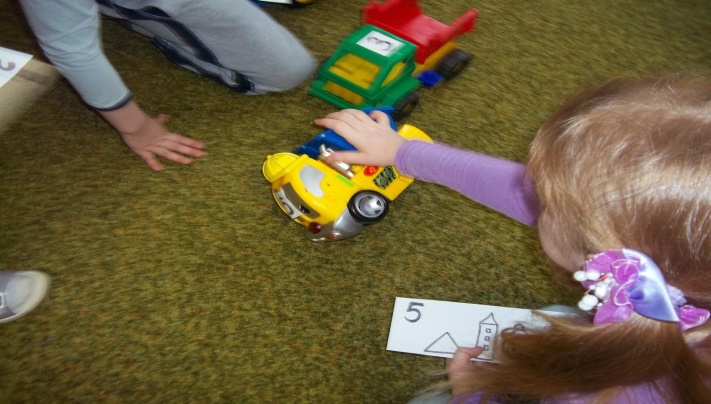 Так же диспетчер даёт навигатор (любую фигуру из блоков) он определит Маршрут на стройку. Слайд №2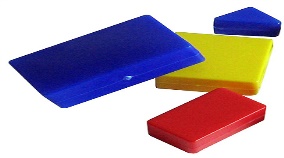 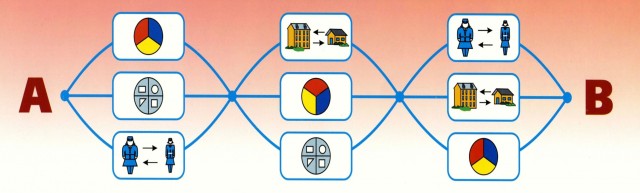 (дети самостоятельно выполняют задание, на листе рисуют схему маршрута).  Пора отправляться в путь.Физминутка: (Выполнять движения в соответствие со словами) .Еду - еду я в машине, руль туда-сюда кручу.Ты быстрей езжай, машина! На педали я давлю.Что-то стало вдруг темно и не видно ничегоЯ включу скорее фары. Чик - и стало все светлоНе пойму, что же случилось? Вдруг машина покосиласьУ нее спустилась шина - В этом есть и вся причинаЯ насос скорей возьму, Колесо качать начну.Ш-ш-ш-ш-ш-ш-ш-ш Руки чисто отряхнуИ опять свой путь начну.Вот мы и на стройплощадке.( у каждого карточка с цифрами, необходимо соединить все точки прямыми линиями в последовательности от 1 до 10)-получились разные силуэты домов. По силуэту найдите свой не достроенный дом.Молодцы.Сосчитайте сколько  домов у нас получилось?-сколько высотных домов?-сколько одноэтажных?Каких больше? На сколько?-сколько с трубой? Сколько с крыльцом?Получилась целая улица домов, но вот беда –дома не достроены. Слайд № 3 (каждый получает новые карточки и докладывает не достающие фигуры)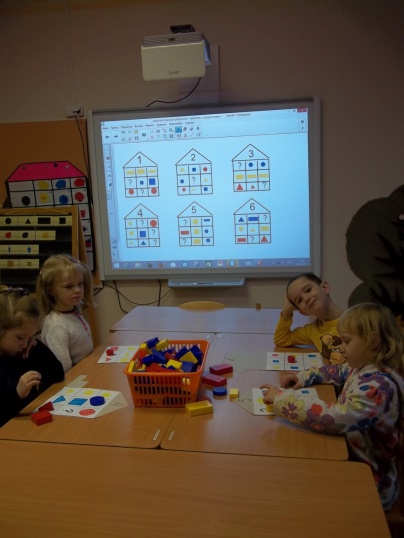 (проверка Слайд №4)Молодцы! Мы построили дома для всех героев мультфильма.Крокодил Гена с Чебурашкой благодарят детей и дарят раскраски с сюжетами из своего мультфильма.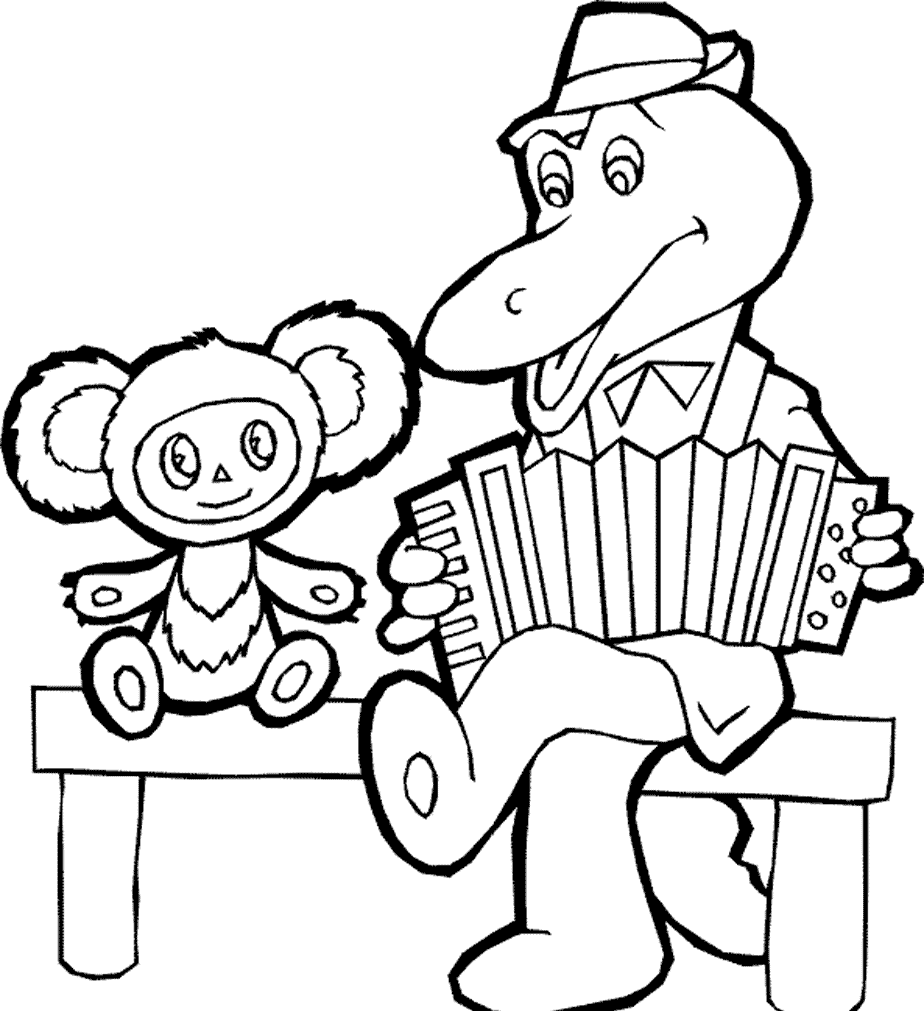 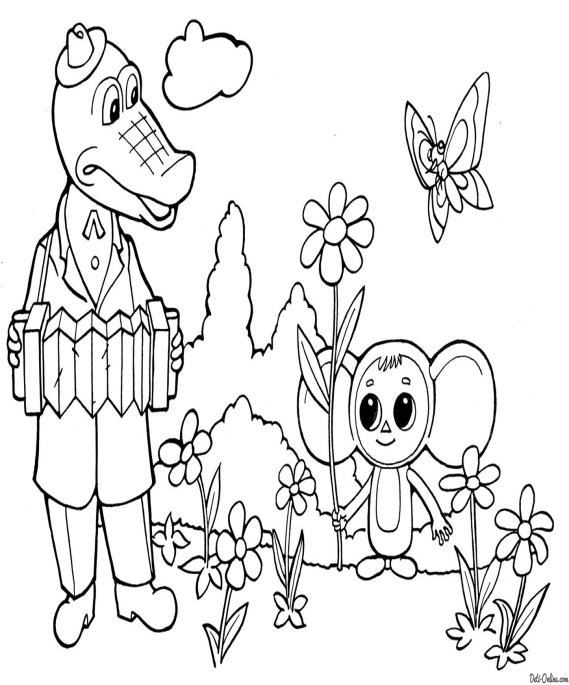 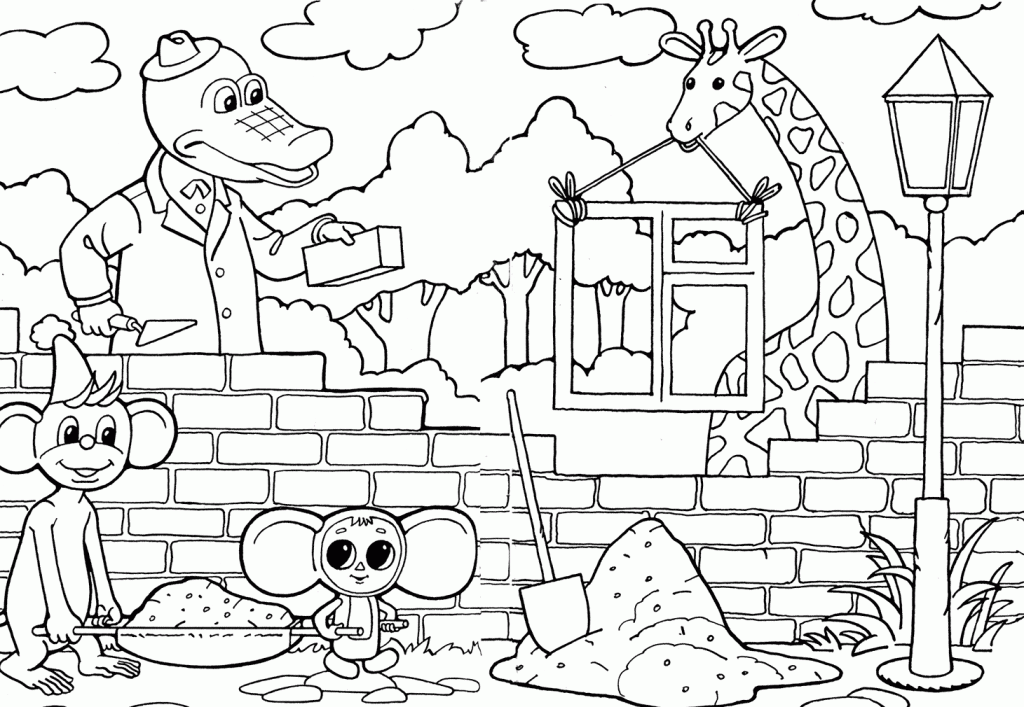 